            		   บันทึกข้อความ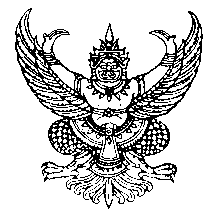 ส่วนราชการ   	เทศบาลตำบลหนองบัวโคก  (สำนักปลัดเทศบาล)					                                                                                                        ที่   ชย ๕๓๗๐๑/	                                        วันที่        กรกฎาคม  ๒๕61		เรื่อง   ขออนุมัติดำเนินการเผยแพร่ประชาสัมพันธ์แอปพลิเคชั่นกฎหมาย ป.ป.ช			  เรียน  นายกเทศมนตรีตำบลหนองบัวโคก 	 	ด้วยสำนักปลัดเทศบาล จะดำเนินการขับเคลื่อนการดำเนินการตามแผนปฏิบัติการป้องกันการทุจริต 4 ปี (2561 – 2564) ไปสู่การปฏิบัติตามมติที่ 1 การสร้างสังคมที่ไม่ทนต่อการทุจริตภารกิจตามมติที่ 1.1 การสร้างจิตสำนึกและความตระหนักแก่บุคลากรทั้งข้าราชการการเมืองฝ่ายบริหาร ข้าราชการการเมืองฝ่ายสภาท้องถิ่น และฝ่ายประจำขององค์กรปกครองส่วนท้องถิ่น กิจกรรมที่ 1.1.3(7) กิจกรรมเผยแพร่คู่มือการใช้แอปพลิเคชั่น กฎหมาย ปปช. เพื่อเป็นเครื่องมือในการเสริมสร้างองค์ความรู้เพื่อป้องกันผลประโยชน์ทับซ้อนในองค์กร โดยส่งเสริมให้บุคลากรของเทศบาลตำบลหนองบัวโคก ได้ทดสอบเพื่อวัดความเข้าใจในแอปพลิเคชั่น เพื่อให้เกิดความตระหนักในการดำรงตนตามกรอบของกฎหมายรายละเอียดตามคู่มือการใช้แอฟพลิเคชั่น กฎหมาย ปปช. ที่แนบมาด้วยพร้อมบันทึกฉบับนี้ 	.............................................................................................................................
 		ดังนั้น เพื่อให้การดำเนินการดังกล่าวบรรลุตามวัตถุประสงค์และเป้าหมายที่วางไว้ จึงขออนุมัติดำเนินการหากเห็นชอบได้โปรดพิจารณาลงนามในบันทึกฉบับนี้ เพื่อจะได้ดำเนินการแจ้งเวียนให้ทุกสำนัก กอง ฝ่าย งาน และสมาชิกสภาเทศบาลทราบต่อไป...............................................................................................................
 		จึงเรียนมาเพื่อโปรดพิจารณา                                                                 (นางสาวอโณทัย  คำนาค)					                  หัวหน้าสำนักปลัด	เห็นชอบ    ไม่เห็นชอบ 
    เนื่องจาก....................................................       
                                                                    .....................................
                                                                (นายวิชัย  ประภากรแก้วรัตน์)
                                                              นายกเทศมนตรีตำบลหนองบัวโคก